Liturgie Kerstnacht Drunen 2022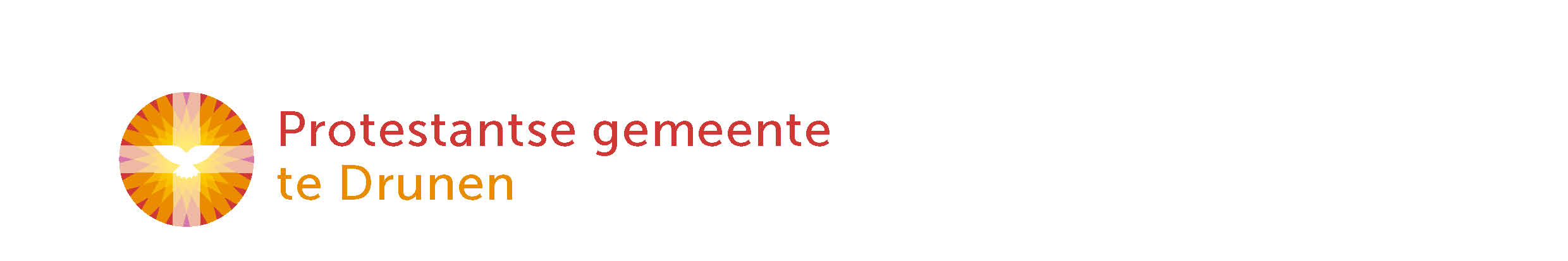 De vreugde van de herdersINTREDE♪ 	0. Muziek vooraf door organist Gijsbert NieuwkoopWelkom door ouderling van dienst Dragana van Keulen	Moment van stilte♪ 	1. Zingen: LB 476	:1,3		Nu zijt wellekome    (staande)Bemoediging en groet    (staande)KyriëHet kyrië is ons gebed om ontferming. We roepen God aan als ‘Heer’ (‘kurios’ in het Grieks) voor de nood van de wereld. Die nood, moeite en pijn uiten we bij God, omdat we geloven dat God naar ons luistert en ons wil helpen. Met elkaar bedenken we dingen waar we voor kunnen bidden. We schrijven dat op en brengen dat bij de Klaagmuur.♪ 	2. Zingen: Gloria: LB 481:1,2,3	Hoor, de engelen zingen de eerDE BIJBELGebed om de heilige Geest	♪ 	3. Zingen: LB 483:1,2,3	Stille nacht, heilige nacht 	Schriftlezing: Ezechiël 34:8,23-31 (NBV21)♪ 	4. Zingen: LB 486:1,4		Midden in de winternacht 	Schriftlezing: Lucas 2:1-21 (BGT)♪ 	5. Luisteren/meezingen The Kingdom Choir	Go, tell it on the mountainhttps://www.youtube.com/watch?v=dQjA7KimgBY Voor liedtekst en vertaling, zie onderaan.Overdenking: de vreugde van de herders♪ 6. Zingen: LB 441:1,3,7		Hoe zal ik U ontvangen?GEBEDEN & GAVENDankgebed en voorbeden		CollecteZEGEN♪ 	7. Zingen: Slotlied LB 442	Op U, mijn Heiland, blijf ik hopen    (staande)Zegen    (staande, met gesproken ‘Amen.’)VERBRANDEN VAN DE BRIEFJES UIT DE KLAAGMUURDe briefjes uit de klaagmuur worden verzameld. Buiten verbranden we die met elkaar, als symbool dat Jezus onze moeiten en klachten op Zich neemt en wegdoet. Want Jezus is geboren! Zijn naam betekent ‘God redt’ en dat is wat Hij doet!♪ 	8. Lied bij het uitgaan: The Kingdom Choir	Go, tell it on the mountainNa afloop vieren we de geboorte van Jezus en drinken gezellig warme chocolademelk of glühwein.Liedtekst en vertaling bij Kerstnacht december 2022LB 484	Go, tell it on the mountainzang & opname: The Kingdom Choir: https://www.youtube.com/watch?v=dQjA7KimgBY muziekproductie: Christioher Morris | arrangement: Marsha Morrisonvideographer: Marvin Brown Films | vertaling: ds. Bramorigineel:1. While shepherds kept their watchingO'er silent flocks by nightBehold throughout the heavensThere shone a holy lightrefrein: Go, tell it on the mountainOver the hills and everywhereGo, tell it on the mountainThat Jesus Christ is born2. The shepherds feared and trembledWhen lo above the EarthRang out the angel's chorusThat hailed our Savior's birthrefrein3. Down in a lowly mangerOur humble Christ was bornAnd God sent us salvationThat blessed Christmas mornrefreinGo, tell it on the mountainOver the hills and everywhereGo, tell it on the mountainThat Jesus Christ is bornThat Jesus Christ is bornThat Jesus Christ is bornvertaling:1. Terwijl herders bleven kijken naar hun schapen ’s nachts,zie, de hele hemelwerd verlicht door heilig licht.refrein: Ga, roep het vanaf de berg,over de heuvels en overal;ga, roep het vanaf de bergdat Jezus Christus geboren is.2. De herders bang en trillendtoen plots boven de aard’,weerklonk een engelenkoordat prees de geboorte van onze Redder!refrein3. Laag, in een eenzame stalde nederige Messias is geboren,en zond God onze reddingdie gezegende Kerstmorgen.refreinGa, vertel het!Dat Jezus Christus is geboren!Vertel de wereld dat hoop is gekomen,Vertel de wereld dat liefde is gekomen,Vertel de wereld dat Jezus Christus geboren is!